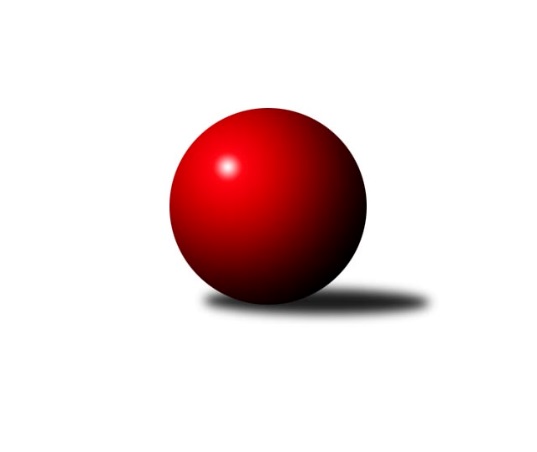 Č.15Ročník 2021/2022	6.5.2024 Podnikovka Slavonice 2.liga 2021/2022Statistika 15. kolaTabulka družstev:		družstvo	záp	výh	rem	proh	skore	sety	průměr	body	plné	dorážka	chyby	1.	PKT	13	11	0	2	96 : 34 	(67.5 : 30.5)	950	22	668	282	25.7	2.	SDH Mutišov	13	9	0	4	92 : 38 	(60.5 : 37.5)	909	18	644	266	26.3	3.	Godbowles	13	9	0	4	91 : 39 	(62.5 : 35.5)	925	18	655	271	27.5	4.	Hasbaby	13	9	0	4	70 : 60 	(49.5 : 48.5)	844	18	610	234	34.9	5.	Hlavy	13	7	0	6	69 : 61 	(57.0 : 47.0)	883	14	633	249	31.2	6.	Expres	14	6	0	8	62 : 78 	(51.5 : 54.5)	898	12	643	255	30.3	7.	Prdelky	12	4	0	8	46 : 74 	(33.5 : 50.5)	828	8	590	238	34.8	8.	Velbloudi	13	2	0	11	32 : 98 	(29.0 : 63.0)	810	4	594	216	41.3	9.	SUPi	14	2	0	12	32 : 108 	(31.0 : 75.0)	757	4	551	206	48.5	10.	Idiot star	0	0	0	0	0 : 0 	(0.0 : 0.0)	0	0	0	0	0Tabulka doma:		družstvo	záp	výh	rem	proh	skore	sety	průměr	body	maximum	minimum	1.	Godbowles	6	5	0	1	49 : 11 	(31.5 : 10.5)	910	10	991	859	2.	SDH Mutišov	7	5	0	2	50 : 20 	(37.0 : 19.0)	917	10	964	875	3.	PKT	6	5	0	1	44 : 16 	(29.5 : 12.5)	957	10	1023	879	4.	Hasbaby	7	5	0	2	40 : 30 	(25.5 : 30.5)	850	10	907	706	5.	Prdelky	6	2	0	4	26 : 34 	(15.5 : 20.5)	866	4	909	791	6.	Hlavy	6	2	0	4	24 : 36 	(26.0 : 22.0)	900	4	966	811	7.	Expres	7	2	0	5	28 : 42 	(24.0 : 32.0)	893	4	982	829	8.	Velbloudi	6	1	0	5	16 : 44 	(14.5 : 33.5)	812	2	855	787	9.	SUPi	8	1	0	7	22 : 58 	(19.0 : 39.0)	747	2	854	644	10.	Idiot star	0	0	0	0	0 : 0 	(0.0 : 0.0)	0	0	0	0Tabulka venku:		družstvo	záp	výh	rem	proh	skore	sety	průměr	body	maximum	minimum	1.	PKT	7	6	0	1	52 : 18 	(38.0 : 18.0)	938	12	990	900	2.	Hlavy	7	5	0	2	45 : 25 	(31.0 : 25.0)	882	10	910	806	3.	SDH Mutišov	6	4	0	2	42 : 18 	(23.5 : 18.5)	911	8	971	871	4.	Godbowles	7	4	0	3	42 : 28 	(31.0 : 25.0)	937	8	978	859	5.	Hasbaby	6	4	0	2	30 : 30 	(24.0 : 18.0)	861	8	910	797	6.	Expres	7	4	0	3	34 : 36 	(27.5 : 22.5)	892	8	939	850	7.	Prdelky	6	2	0	4	20 : 40 	(18.0 : 30.0)	814	4	836	763	8.	Velbloudi	7	1	0	6	16 : 54 	(14.5 : 29.5)	813	2	861	749	9.	SUPi	6	1	0	5	10 : 50 	(12.0 : 36.0)	744	2	829	581	10.	Idiot star	0	0	0	0	0 : 0 	(0.0 : 0.0)	0	0	0	0Tabulka podzimní části:		družstvo	záp	výh	rem	proh	skore	sety	průměr	body	doma	venku	1.	SDH Mutišov	7	5	0	2	50 : 20 	(31.0 : 19.0)	907	10 	3 	0 	0 	2 	0 	2	2.	PKT	6	5	0	1	40 : 20 	(26.5 : 15.5)	954	10 	3 	0 	0 	2 	0 	1	3.	Hasbaby	6	5	0	1	40 : 20 	(27.0 : 15.0)	855	10 	2 	0 	0 	3 	0 	1	4.	Godbowles	6	4	0	2	41 : 19 	(26.5 : 15.5)	909	8 	4 	0 	0 	0 	0 	2	5.	Hlavy	6	3	0	3	31 : 29 	(25.5 : 22.5)	849	6 	1 	0 	2 	2 	0 	1	6.	Prdelky	6	2	0	4	28 : 32 	(16.0 : 26.0)	833	4 	1 	0 	2 	1 	0 	2	7.	Expres	6	2	0	4	20 : 40 	(17.0 : 25.0)	896	4 	1 	0 	2 	1 	0 	2	8.	Velbloudi	6	1	0	5	18 : 42 	(18.0 : 24.0)	809	2 	1 	0 	2 	0 	0 	3	9.	SUPi	7	1	0	6	12 : 58 	(12.5 : 37.5)	764	2 	0 	0 	4 	1 	0 	2	10.	Idiot star	0	0	0	0	0 : 0 	(0.0 : 0.0)	0	0 	0 	0 	0 	0 	0 	0Tabulka jarní části:		družstvo	záp	výh	rem	proh	skore	sety	průměr	body	doma	venku	1.	PKT	7	6	0	1	56 : 14 	(41.0 : 15.0)	941	12 	2 	0 	1 	4 	0 	0 	2.	Godbowles	7	5	0	2	50 : 20 	(36.0 : 20.0)	943	10 	1 	0 	1 	4 	0 	1 	3.	SDH Mutišov	6	4	0	2	42 : 18 	(29.5 : 18.5)	913	8 	2 	0 	2 	2 	0 	0 	4.	Hlavy	7	4	0	3	38 : 32 	(31.5 : 24.5)	901	8 	1 	0 	2 	3 	0 	1 	5.	Expres	8	4	0	4	42 : 38 	(34.5 : 29.5)	899	8 	1 	0 	3 	3 	0 	1 	6.	Hasbaby	7	4	0	3	30 : 40 	(22.5 : 33.5)	853	8 	3 	0 	2 	1 	0 	1 	7.	Prdelky	6	2	0	4	18 : 42 	(17.5 : 24.5)	823	4 	1 	0 	2 	1 	0 	2 	8.	SUPi	7	1	0	6	20 : 50 	(18.5 : 37.5)	764	2 	1 	0 	3 	0 	0 	3 	9.	Velbloudi	7	1	0	6	14 : 56 	(11.0 : 39.0)	829	2 	0 	0 	3 	1 	0 	3 	10.	Idiot star	0	0	0	0	0 : 0 	(0.0 : 0.0)	0	0 	0 	0 	0 	0 	0 	0 Zisk bodů pro družstvo:		jméno hráče	družstvo	body	zápasy	v %	dílčí body	sety	v %	1.	  Jirka 	Hlavy 	24	/	18	(67%)		/		(%)	2.	  Roman 	SDH Mutišov 	18	/	10	(90%)		/		(%)	3.	  David 	PKT 	18	/	10	(90%)		/		(%)	4.	  Tonda 	SDH Mutišov 	18	/	12	(75%)		/		(%)	5.	  Radek 	Expres 	18	/	18	(50%)		/		(%)	6.	  Hani 	Hasbaby 	16	/	11	(73%)		/		(%)	7.	  Lukáš 	PKT 	16	/	11	(73%)		/		(%)	8.	  P.B. 	Godbowles 	14	/	8	(88%)		/		(%)	9.	  Dáša 	Expres 	14	/	10	(70%)		/		(%)	10.	  Wetty 	Godbowles 	14	/	10	(70%)		/		(%)	11.	  Hanča 	SDH Mutišov 	14	/	12	(58%)		/		(%)	12.	  Koule 	Godbowles 	13	/	10	(65%)		/		(%)	13.	  Matyáš 	PKT 	12	/	7	(86%)		/		(%)	14.	  Kubi 	Godbowles 	12	/	8	(75%)		/		(%)	15.	  Luďan 	SDH Mutišov 	12	/	9	(67%)		/		(%)	16.	  Jarda 	Expres 	12	/	12	(50%)		/		(%)	17.	  Švíca 	Hasbaby 	12	/	13	(46%)		/		(%)	18.	  Libor 	PKT 	10	/	5	(100%)		/		(%)	19.	  Stašín 	SDH Mutišov 	10	/	8	(63%)		/		(%)	20.	  Ája 	Hasbaby 	10	/	9	(56%)		/		(%)	21.	  Karel 	Hlavy 	10	/	10	(50%)		/		(%)	22.	  Kája 	Velbloudi 	10	/	10	(50%)		/		(%)	23.	  Naďa 	Hlavy 	10	/	12	(42%)		/		(%)	24.	  Richard 	Hlavy 	9	/	7	(64%)		/		(%)	25.	  Huji 	Hasbaby 	8	/	7	(57%)		/		(%)	26.	  Janča 	Prdelky 	8	/	7	(57%)		/		(%)	27.	  Áďa 	Prdelky 	8	/	7	(57%)		/		(%)	28.	  Lukáš P. 	PKT 	8	/	8	(50%)		/		(%)	29.	  Jitka 	Prdelky 	8	/	10	(40%)		/		(%)	30.	  Pája 	Velbloudi 	8	/	13	(31%)		/		(%)	31.	  Kabík 	Godbowles 	6	/	5	(60%)		/		(%)	32.	  Martíčka 	Godbowles 	6	/	6	(50%)		/		(%)	33.	  Hermí 	SUPi  	6	/	7	(43%)		/		(%)	34.	  Míla Ž 	Prdelky 	6	/	8	(38%)		/		(%)	35.	  Lída 	SUPi  	6	/	9	(33%)		/		(%)	36.	  Věra 	Expres 	6	/	12	(25%)		/		(%)	37.	  Monča 	Godbowles 	4	/	2	(100%)		/		(%)	38.	  Jonáš 	PKT 	4	/	3	(67%)		/		(%)	39.	  Láďa 	PKT 	4	/	4	(50%)		/		(%)	40.	  Tržba 	Hlavy 	4	/	4	(50%)		/		(%)	41.	  Hana 	Velbloudi 	4	/	5	(40%)		/		(%)	42.	  Kiki 	SUPi  	4	/	6	(33%)		/		(%)	43.	  Lucka 	Hlavy 	4	/	7	(29%)		/		(%)	44.	  Venda 	Prdelky 	4	/	7	(29%)		/		(%)	45.	  Petr 	SDH Mutišov 	4	/	7	(29%)		/		(%)	46.	  Johanka 	Velbloudi 	4	/	10	(20%)		/		(%)	47.	  Dejna 	Hasbaby 	4	/	10	(20%)		/		(%)	48.	  Bára 	Hasbaby 	2	/	1	(100%)		/		(%)	49.	  Michal 	Expres 	2	/	1	(100%)		/		(%)	50.	  Broňa 	PKT 	2	/	1	(100%)		/		(%)	51.	  Míra 	Expres 	2	/	2	(50%)		/		(%)	52.	  Vojta 	Godbowles 	2	/	2	(50%)		/		(%)	53.	  Harry 	Hlavy 	2	/	3	(33%)		/		(%)	54.	  Honza 	Velbloudi 	2	/	4	(25%)		/		(%)	55.	  Míla 	Prdelky 	2	/	8	(13%)		/		(%)	56.	  Standa 	PKT 	0	/	1	(0%)		/		(%)	57.	  Kuba 	Hasbaby 	0	/	1	(0%)		/		(%)	58.	  Štěpán 	PKT 	0	/	1	(0%)		/		(%)	59.	  Mirda 	Velbloudi 	0	/	1	(0%)		/		(%)	60.	  Jolča 	Hlavy 	0	/	1	(0%)		/		(%)	61.	  Jana 	SUPi  	0	/	5	(0%)		/		(%)	62.	  Lenča 	SUPi  	0	/	6	(0%)		/		(%)	63.	  Andy 	SUPi  	0	/	7	(0%)		/		(%)	64.	  Adela  	Velbloudi 	0	/	9	(0%)		/		(%)Průměry na kuželnách:		kuželna	průměr	plné	dorážka	chyby	výkon na hráče	1.	Slavonice, 3-4	932	661	271	26.8	(233.1)	2.	Slavonice, 1-2	763	559	204	53.0	(190.9)Nejlepší výkony na kuželnách:Slavonice, 3-4Godbowles	991	8. kolo	  P.B. 	Godbowles	269	3. koloPKT	990	10. kolo	  Lukáš 	PKT	267	10. koloPKT	984	15. kolo	  Kubi 	Godbowles	267	12. koloExpres	982	12. kolo	  Matyáš 	PKT	267	11. koloGodbowles	978	9. kolo	  Vojta 	Godbowles	267	8. koloSDH Mutišov	971	2. kolo	  Roman 	SDH Mutišov	266	2. koloSDH Mutišov	964	15. kolo	  Lukáš 	PKT	266	15. koloGodbowles	954	12. kolo	  Radek 	SUPi 	265	6. koloSDH Mutišov	938	11. kolo	  Kubi 	Godbowles	264	9. koloGodbowles	932	3. kolo	  Radek 	Expres	262	2. koloSlavonice, 1-2PKT	1023	1. kolo	  Jirka 	Hlavy	273	3. koloPKT	992	8. kolo	  Kubi 	Godbowles	269	10. koloPKT	983	6. kolo	  Jirka 	Hlavy	266	11. koloGodbowles	974	10. kolo	  Roman 	SDH Mutišov	266	6. koloHlavy	966	11. kolo	  Pája 	Velbloudi	266	15. koloPKT	959	2. kolo	  Jirka 	Hlavy	265	5. koloGodbowles	956	13. kolo	  Jirka 	Hlavy	263	2. koloHlavy	955	3. kolo	  P.B. 	Godbowles	263	10. koloPKT	946	5. kolo	  Libor 	PKT	263	6. koloExpres	939	13. kolo	  Libor 	PKT	263	1. koloČetnost výsledků:	9 : 1	1x	8 : 2	11x	6 : 4	7x	4 : 6	9x	2 : 8	15x	10 : 0	10x	0 : 10	7x